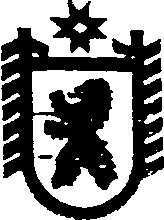 Республика КарелияАДМИНИСТРАЦИЯ СЕГЕЖСКОГО МУНИЦИПАЛЬНОГО РАЙОНАПОСТАНОВЛЕНИЕот  12  декабря  2017 года   №  942  г. СегежаО внесении изменений в Перечень муниципальных   программ Сегежского муниципального района  	В соответствии с пунктами 26 и 27 Порядка разработки, утверждения, реализации и оценке эффективности муниципальных программ Сегежского муниципального района, утвержденного постановлением администрации Сегежского муниципального района от 9 июля  2014 г. № 876 (в редакции постановления                          от 09  апреля  2015 г.   №  340),     администрация      Сегежского    муниципального района п о с т а н о в л я е т:	1. Внести в перечень муниципальных   программ Сегежского муниципального района, утвержденный  постановлением администрации  Сегежского   муниципального района от 14 августа 2014 г. № 1001 (в редакции постановлений от 19 ноября                           2014 г. №  1497, от 20  апреля 2015 г. № 386, от 17 августа 2015 г. №  772, от 28 марта 2016 г. № 249, от  1  декабря  2016 г.  № 1033, от  1  марта  2017  г.  №  126, от  24 июля  2017  г. №  482), следующие изменения:	1)  в пункте  14:а) слова "Реабилитационный центр детей-инвалидов и подростков с ограниченными возможностями" исключить;	б) слова "Центр социального обслуживания граждан пожилого возраста и инвалидов" заменить словами "Сегежский комплексный центр социального обслуживания населения "Гармония";	2) в пункте 15 слово "нет» заменить словами "Информационно-консультационный пункт Бизнес-инкубатора Республики Карелия в г. Сегеже;  Государственное казенное учреждение "Центр занятости населения Сегежского муниципального района Республики Карелия (по согласованию)".	3)   в пункте 16:а)   после слова «людей» дополнить слова  «на водных объектах»;    б) слова "Государственное бюджетное учреждение здравоохранения Республики Карелия  "Сегежская центральная районная больница» (по согласованию)" заменить словом "нет"; 4) в пункте 17 слова "Отделение Управления федеральной службы безопасности   России по Республике Карелия  в г. Сегеже " заменить словами "Муниципальные учреждения Сегежского муниципального района; антитеррористическая комиссия муниципального образования "Сегежский муниципальный район"; 	5)   пункт 18 исключить.           2. Отделу информационных технологий и защиты информации администрации Сегежского муниципального района (Т.А.Слиж) обнародовать настоящее  постановление путем размещения официального текста постановления в информационно-телекоммуникационной сети «Интернет» на официальном сайте администрации Сегежского муниципального района http://home.onego.ru/~segadmin.          Глава администрацииСегежского муниципального района                                                           Ю.В. Шульгович      Разослать: в дело, УЭР, ФУ, ОГОиЧС, Е.Н. Антоновой.